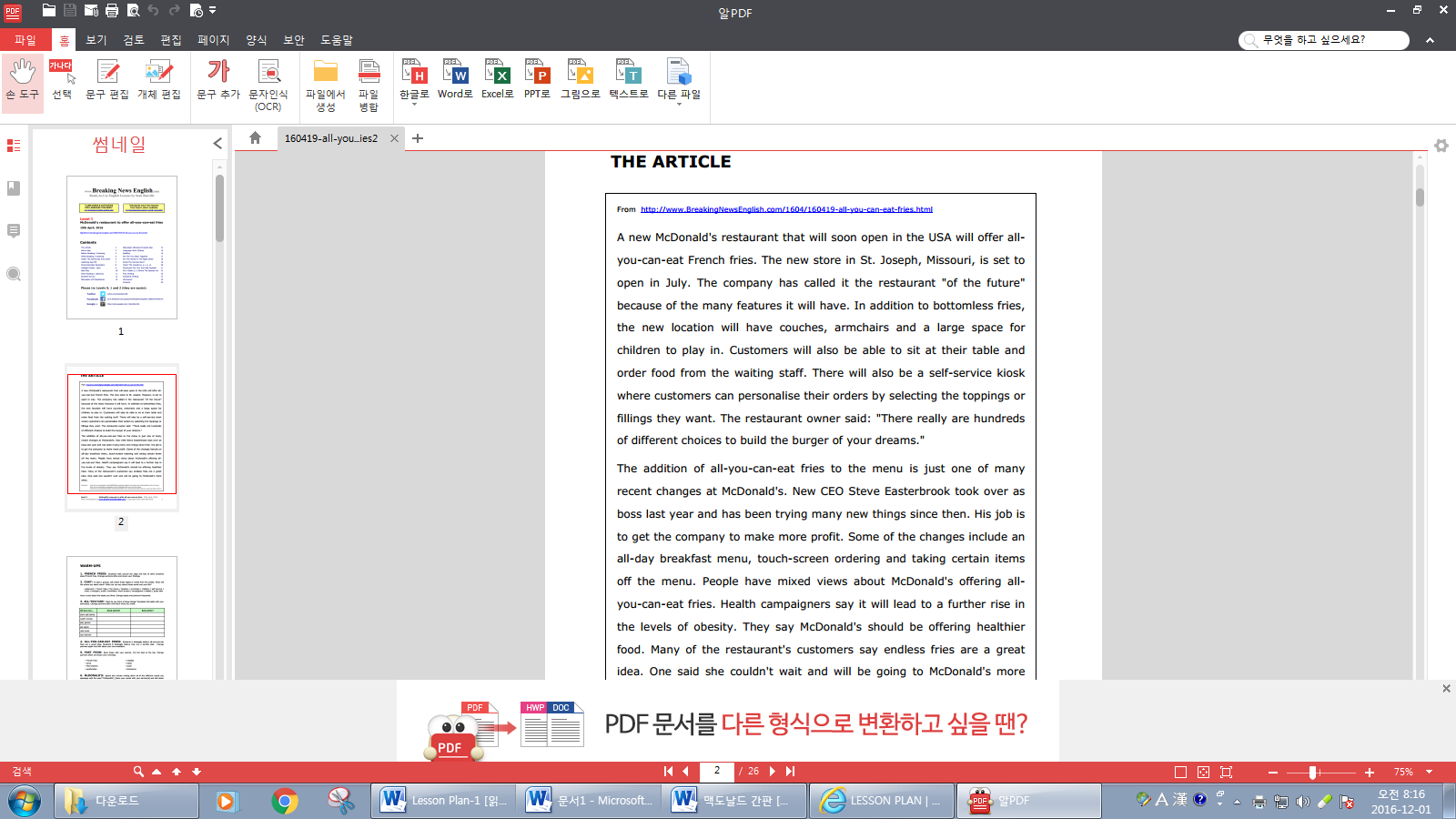 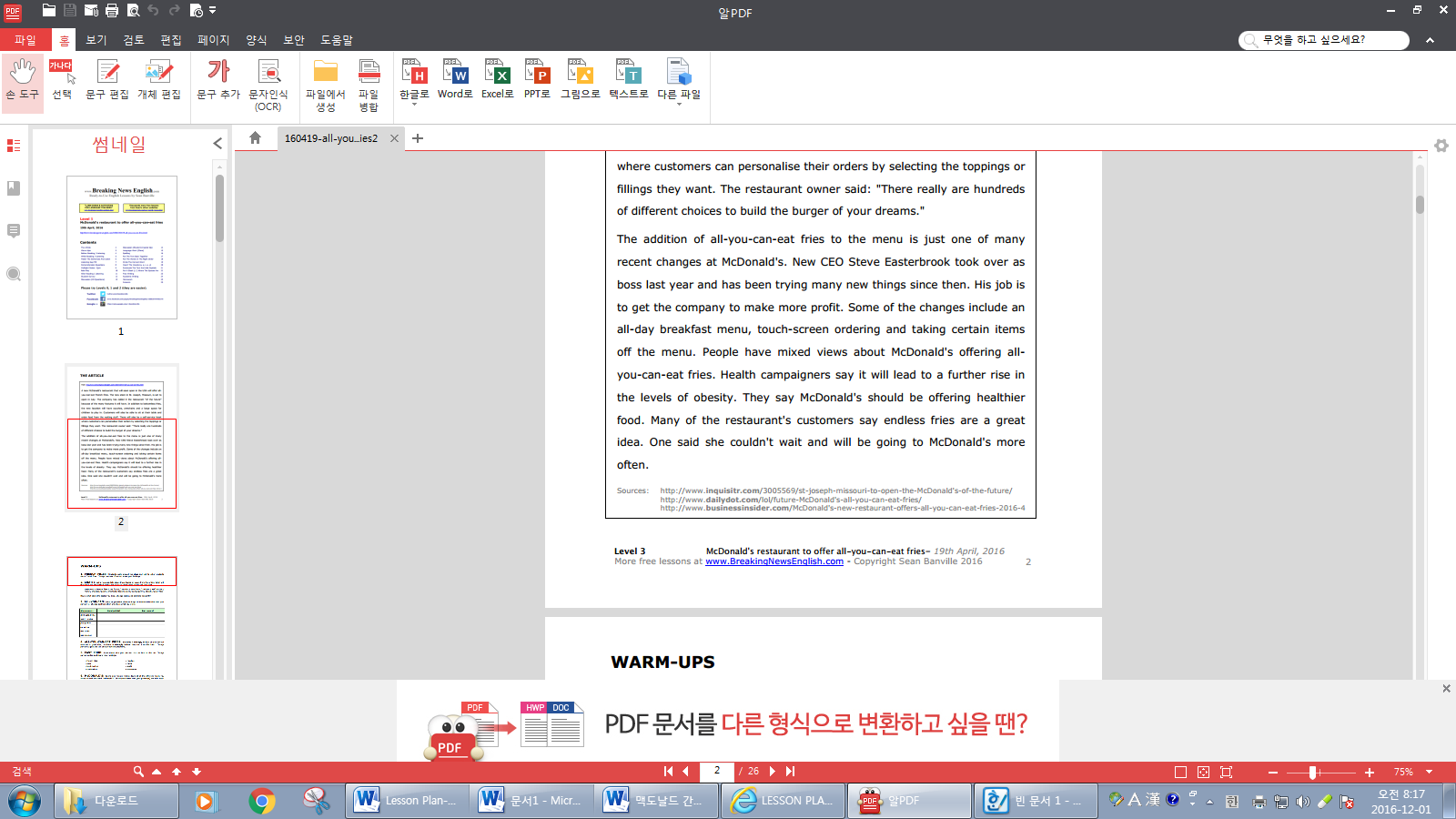 Worksheet#1True and False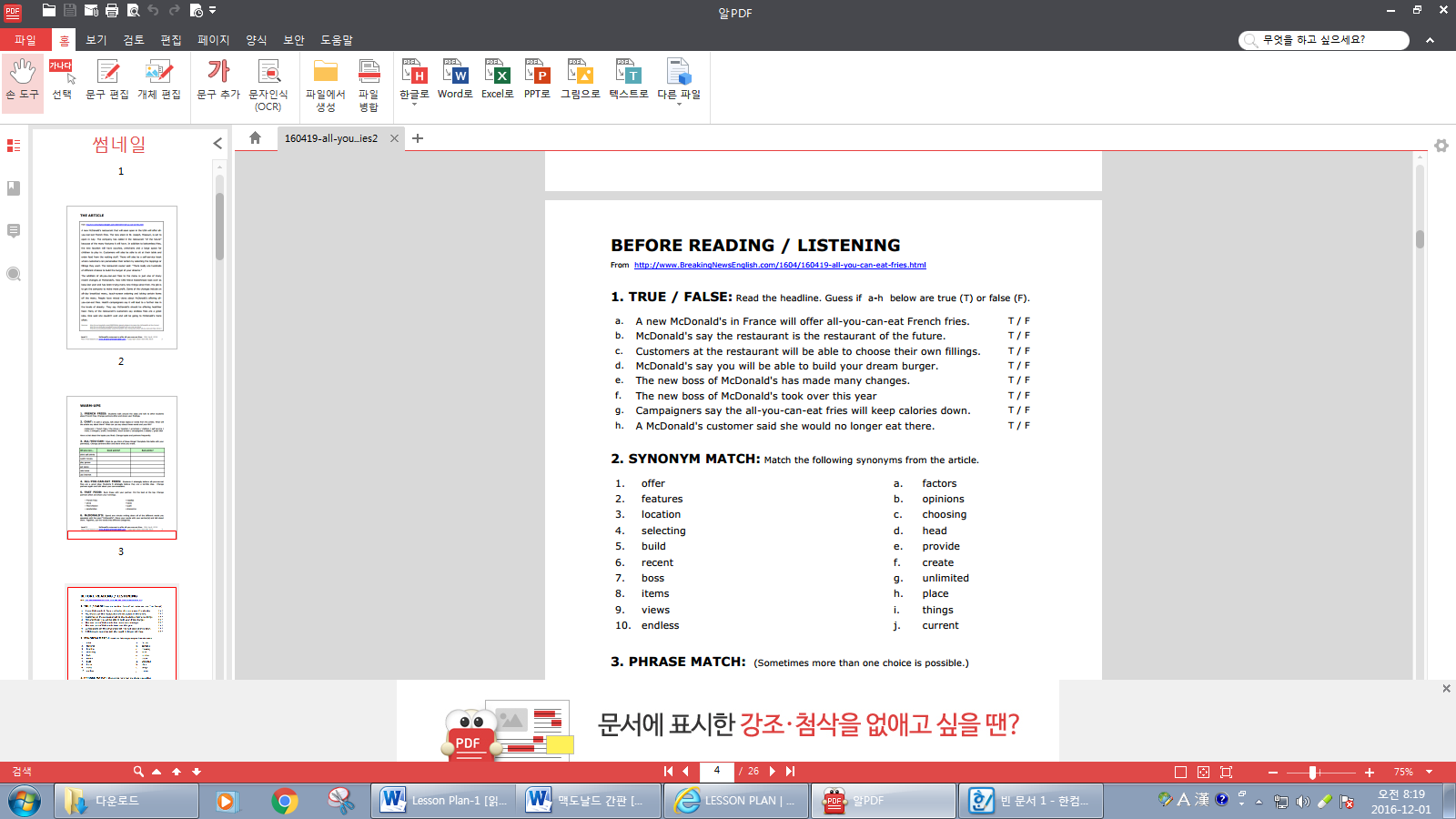 Worksheet#2Comprehension Questions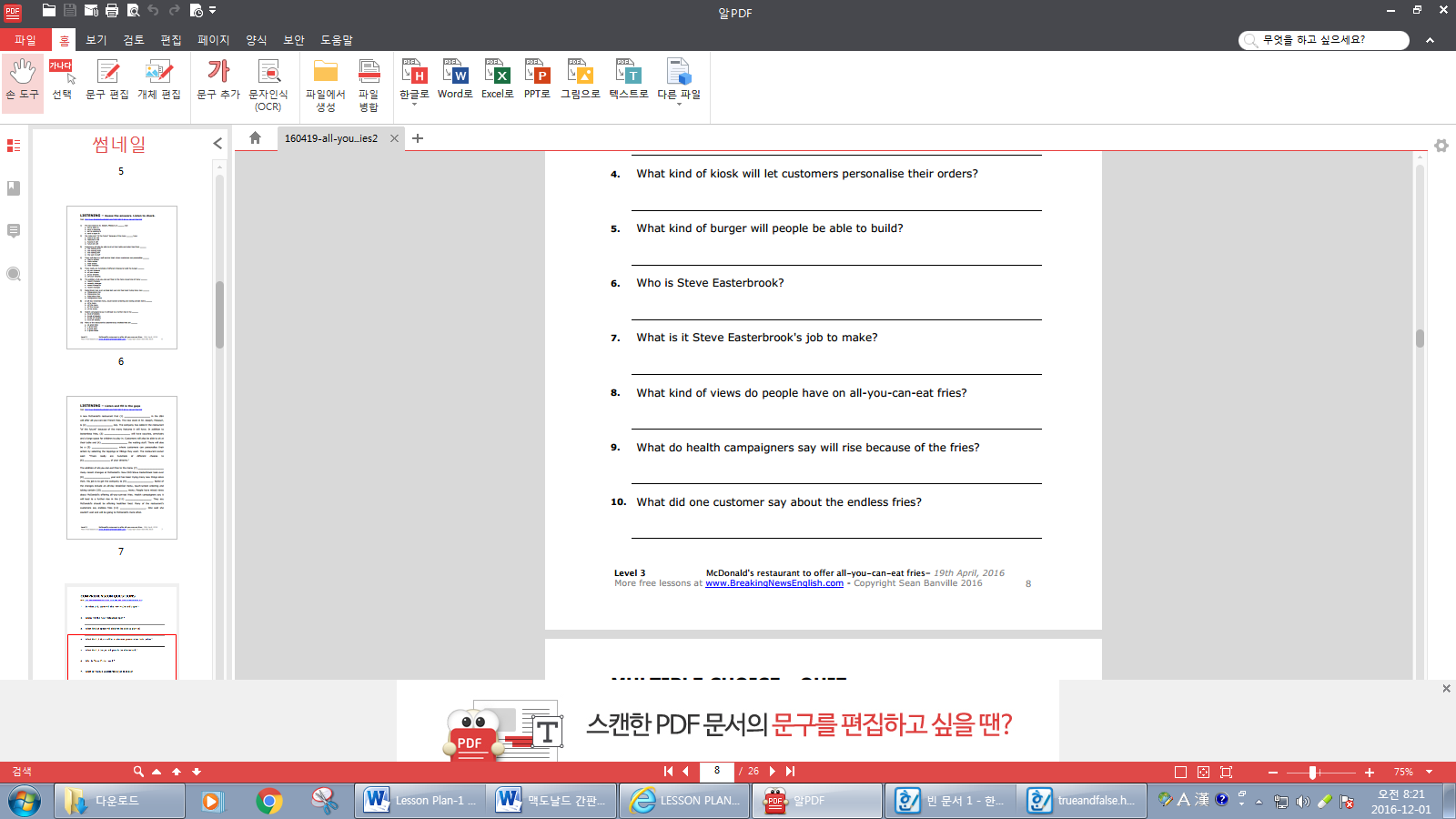 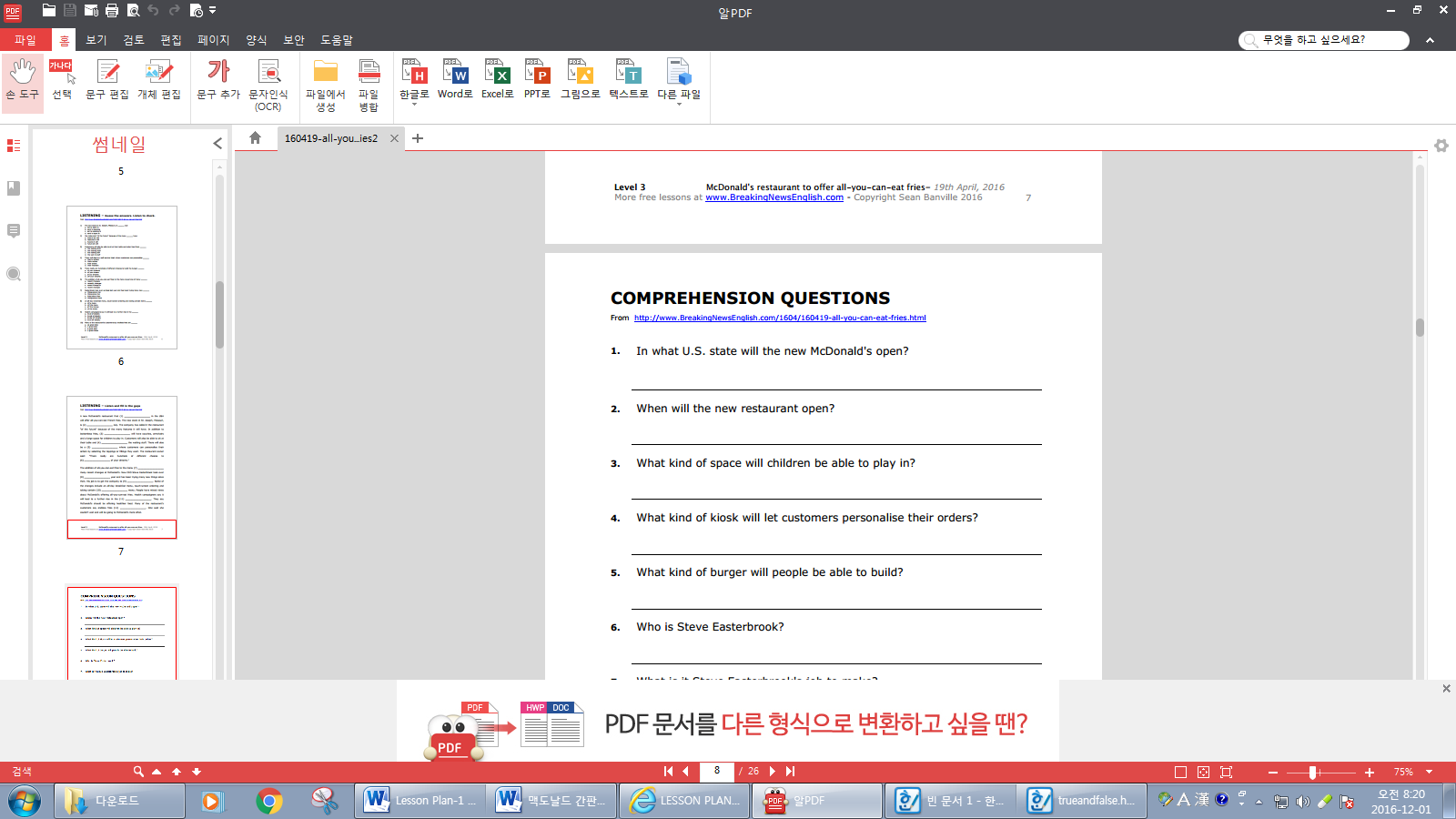 